[21:09:27.727] Lulu afflicted by Frostinfusion from Lulu
[21:09:28.602] Lulu Frostinfusion Lulu 1223 (R: 1223)
[21:09:29.664] Lulu Frostinfusion Lulu 979 (R: 1467)
[21:09:30.635] Lulu Frostinfusion Lulu 979 (R: 1467)
[21:09:31.603] Lulu Frostinfusion Lulu 1223 (R: 1223)
[21:09:32.602] Lulu Frostinfusion Lulu 1223 (R: 1223)
[21:09:33.617] Lulu Frostinfusion Lulu 1223 (R: 1223)
[21:09:34.602] Lulu Frostinfusion Lulu 1223 (R: 1223)
[21:09:35.605] Lulu Frostinfusion Lulu 1223 (R: 1223)
[21:09:36.570] Lulu Frostinfusion Lulu 979 (R: 1467)
[21:09:37.539] Lulu Frostinfusion Lulu 979 (R: 1467)
[21:09:38.586] Lulu Frostinfusion Lulu 979 (R: 1467)
[21:09:39.625] Lulu Frostinfusion Lulu 979 (R: 1467)
[21:09:40.580] Lulu Frostinfusion Lulu 979 (R: 1467)
[21:09:41.633] Lulu Frostinfusion Lulu 1468 (R: 978)
[21:09:42.596] Lulu Frostinfusion Lulu 1223 (R: 1223)
[21:09:43.602] Lulu Frostinfusion Lulu 979 (R: 1467)
[21:09:44.560] Lulu Frostinfusion Lulu 1261 (R: 1261)
[21:09:45.571] Lulu Frostinfusion Lulu 1261 (R: 1261)
[21:09:46.558] Lulu Frostinfusion Lulu 1261 (R: 1261)
[21:09:47.612] Lulu Frostinfusion Lulu 1261 (R: 1261)
[21:09:48.564] Lulu Frostinfusion Lulu 1261 (R: 1261)
[21:09:49.587] Lulu Frostinfusion Lulu 1009 (R: 1513)
[21:09:50.571] Lulu Frostinfusion Lulu 1261 (R: 1261)
[21:09:51.627] Lulu Frostinfusion Lulu 1109 (A: 152, R: 1261)
[21:09:52.665] Lulu Frostinfusion Lulu 1114 (A: 147, R: 1261)
[21:09:53.544] Lulu Frostinfusion Lulu 793 (A: 216, R: 1513)
[21:09:54.543] Lulu Frostinfusion Lulu 873 (A: 136, R: 1513)
[21:09:55.577] Lulu Frostinfusion Lulu 1130 (A: 131, R: 1261)
[21:09:56.618] Lulu Frostinfusion Lulu 935 (A: 74, R: 1513)
[21:09:57.626] Lulu Frostinfusion Lulu 1261 (R: 1261)
[21:09:58.664] Lulu Frostinfusion Lulu 1300 (R: 1300)
[21:09:59.555] Lulu Frostinfusion Lulu 1040 (R: 1560)
[21:10:00.572] Lulu Frostinfusion Lulu 1300 (R: 1300)
[21:10:01.571] Lulu Frostinfusion Lulu 1040 (R: 1560)
[21:10:02.591] Lulu Frostinfusion Lulu 1040 (R: 1560)
[21:10:03.676] Lulu Frostinfusion Lulu 1560 (R: 1040)
[21:10:04.644] Lulu Frostinfusion Lulu 1560 (R: 1040)
[21:10:05.621] Lulu Frostinfusion Lulu 1040 (R: 1560)
[21:10:06.556] Lulu Frostinfusion Lulu 1040 (R: 1560)
[21:10:07.610] Lulu Frostinfusion Lulu 1300 (R: 1300)
[21:10:08.640] Lulu Frostinfusion Lulu 1300 (R: 1300)
[21:10:09.617] Lulu Frostinfusion Lulu 1300 (R: 1300)
[21:10:10.651] Lulu Frostinfusion Lulu 1300 (R: 1300)
[21:10:11.546] Lulu Frostinfusion Lulu 1040 (R: 1560)
[21:10:12.668] Lulu Frostinfusion Lulu 1560 (R: 1040)
[21:10:13.695] Lulu Frostinfusion Lulu 1560 (R: 1040)
[21:10:14.571] Lulu Frostinfusion Lulu 1560 (R: 1040)
[21:10:15.554] Lulu Frostinfusion Lulu 1300 (R: 1300)
[21:10:16.718] Lulu Frostinfusion Lulu 1300 (R: 1300)
[21:10:17.626] Lulu Frostinfusion Lulu 1300 (R: 1300)
[21:10:18.593] Lulu Frostinfusion Lulu 1300 (R: 1300)
[21:10:19.555] Lulu Frostinfusion Lulu 1300 (R: 1300)
[21:10:20.570] Lulu Frostinfusion Lulu 1560 (R: 1040)
[21:10:21.597] Lulu Frostinfusion Lulu 1040 (R: 1560)
[21:10:22.638] Lulu Frostinfusion Lulu 1300 (R: 1300)
[21:10:23.613] Lulu Frostinfusion Lulu 1300 (R: 1300)
[21:10:24.642] Lulu Frostinfusion Lulu 1514 (R: 1008)
[21:10:25.618] Lulu Frostinfusion Lulu 757 (R: 1765)
[21:10:26.571] Lulu Frostinfusion Lulu 1261 (R: 1261)
[21:10:27.665] Lulu Frostinfusion Lulu 1009 (R: 1513)
[21:10:28.572] Lulu Frostinfusion Lulu 1261 (R: 1261)
[21:10:29.602] Lulu Frostinfusion Lulu 1009 (R: 1513)
[21:10:30.606] Lulu Frostinfusion Lulu Absorb (1514)
[21:10:31.617] Lulu Frostinfusion Lulu Absorb (1514)
[21:10:32.643] Lulu Frostinfusion Lulu Absorb (1009)
[21:10:33.602] Lulu Frostinfusion Lulu Absorb (1009)
[21:10:34.570] Lulu Frostinfusion Lulu Absorb (1009)
[21:10:35.695] Lulu Frostinfusion Lulu 727 (A: 534, R: 1261)
[21:10:36.719] Lulu Frostinfusion Lulu 1009 (R: 1513)
[21:10:37.587] Lulu Frostinfusion Lulu 1009 (R: 1513)
[21:10:38.664] Lulu Frostinfusion Lulu 757 (R: 1765)
[21:10:39.669] Lulu Frostinfusion Lulu 1009 (R: 1513)
[21:10:40.680] Lulu Frostinfusion Lulu 1261 (R: 1261)
[21:10:41.651] Lulu Frostinfusion Lulu 559 (A: 450, R: 1513)
[21:10:42.664] Lulu Frostinfusion Lulu 1009 (R: 1513)
[21:10:43.711] Lulu Frostinfusion Lulu 703 (A: 306, R: 1513)
[21:10:44.621] Lulu Frostinfusion Lulu 966 (A: 43, R: 1513)
[21:10:45.680] Lulu Frostinfusion Lulu 763 (A: 498, R: 1261)
[21:10:46.634] Lulu Frostinfusion Lulu 1514 (R: 1008)
[21:10:47.602] Lulu Frostinfusion Lulu 966 (A: 43, R: 1513)
[21:10:48.649] Lulu Frostinfusion Lulu 1009 (R: 1513)
[21:10:49.670] Lulu Frostinfusion Lulu 1259 (A: 2, R: 1261)
[21:10:50.696] Lulu Frostinfusion Lulu 1218 (A: 43, R: 1261)
[21:10:51.721] Lulu Frostinfusion Lulu 760 (A: 501, R: 1261)
[21:10:52.648] Lulu Frostinfusion Lulu 1261 (R: 1261)
[21:10:53.695] Lulu Frostinfusion Lulu 757 (R: 1765)
[21:10:54.697] Lulu Frostinfusion Lulu 762 (A: 499, R: 1261)
[21:10:55.602] Lulu Frostinfusion Lulu 1009 (R: 1513)
[21:10:56.617] Lulu Frostinfusion Lulu 1009 (R: 1513)
[21:10:57.602] Lulu Frostinfusion Lulu 1514 (R: 1008)
[21:10:58.624] Lulu Frostinfusion Lulu 762 (A: 499, R: 1261)
[21:10:59.633] Lulu Frostinfusion Lulu 1009 (R: 1513)
[21:11:00.670] Lulu Frostinfusion Lulu 1009 (R: 1513)
[21:11:01.664] Lulu Frostinfusion Lulu 1261 (R: 1261)
[21:11:02.638] Lulu Frostinfusion Lulu 1261 (R: 1261)
[21:11:03.586] Lulu Frostinfusion Lulu 1009 (R: 1513)
[21:11:04.628] Lulu Frostinfusion Lulu 1261 (R: 1261)
[21:11:05.588] Lulu Frostinfusion Lulu 1261 (R: 1261)
[21:11:06.633] Lulu Frostinfusion Lulu 1261 (R: 1261)
[21:11:07.649] Lulu Frostinfusion Lulu 1009 (R: 1513)
[21:11:07.773] Lulu afflicted by Frostinfusion (2) from Lulu
[21:11:08.571] Lulu Frostinfusion Lulu 3694 (R: 5539)
[21:11:09.657] Lulu Frostinfusion Lulu 4617 (R: 4616)
[21:11:10.633] Lulu Frostinfusion Lulu 4617 (R: 4616)
[21:11:11.711] Lulu Frostinfusion Lulu 4999 (A: 541, R: 3693)
[21:11:12.659] Lulu Frostinfusion Lulu 4617 (R: 4616)
[21:11:13.717] Lulu Frostinfusion Lulu Absorb (4617)
[21:11:14.655] Lulu Frostinfusion Lulu 764 (A: 2930, R: 5539)
[21:11:15.618] Lulu Frostinfusion Lulu 3694 (R: 5539)
[21:11:16.602] Lulu Frostinfusion Lulu 4617 (R: 4616)
[21:11:17.659] Lulu Frostinfusion Lulu 5540 (R: 3693)
[21:11:18.634] Lulu Frostinfusion Lulu 2770 (R: 6463)
[21:11:19.677] Lulu Frostinfusion Lulu 2770 (R: 6463)
[21:11:20.572] Lulu Frostinfusion Lulu 4617 (R: 4616)
[21:11:21.633] Lulu Frostinfusion Lulu 3694 (R: 5539)
[21:11:22.664] Lulu Frostinfusion Lulu 3694 (R: 5539)
[21:11:23.618] Lulu Frostinfusion Lulu 4617 (R: 4616)
[21:11:24.592] Lulu Frostinfusion Lulu 3693 (R: 3693)
[21:11:25.664] Lulu Frostinfusion Lulu 3665 (A: 767, R: 2954)
[21:11:26.607] Lulu Frostinfusion Lulu 4432 (R: 2954)
[21:11:27.684] Lulu Frostinfusion Lulu 4266 (A: 166, R: 2954)
[21:11:28.617] Lulu Frostinfusion Lulu 2563 (A: 392, R: 4431)
[21:11:29.633] Lulu Frostinfusion Lulu 2955 (R: 4431)
[21:11:30.634] Lulu Frostinfusion Lulu 3054 (A: 640, R: 5539)
[21:11:31.697] Lulu Frostinfusion Lulu 4241 (A: 376, R: 4616)
[21:11:32.612] Lulu Frostinfusion Lulu 3647 (A: 47, R: 5539)
[21:11:33.727] Lulu Frostinfusion Lulu 5540 (R: 3693)
[21:11:34.649] Lulu Frostinfusion Lulu 2886 (A: 808, R: 5539)
[21:11:35.664] Lulu Frostinfusion Lulu 4570 (A: 47, R: 4616)
[21:11:36.727] Lulu Frostinfusion Lulu 4617 (R: 4616)
[21:11:37.618] Lulu Frostinfusion Lulu 4393 (A: 1147, R: 3693)
[21:11:38.649] Lulu Frostinfusion Lulu 3149 (A: 545, R: 5539)
[21:11:39.586] Lulu Frostinfusion Lulu 3973 (A: 644, R: 4616)
[21:11:40.618] Lulu Frostinfusion Lulu 3508 (A: 186, R: 5539)
[21:11:41.634] Lulu Frostinfusion Lulu 4119 (A: 498, R: 4616)
[21:11:42.586] Lulu Frostinfusion Lulu 4617 (R: 4616)
[21:11:43.637] Lulu Frostinfusion Lulu 4431 (A: 186, R: 4616)
[21:11:44.602] Lulu Frostinfusion Lulu 4617 (R: 4616)
[21:11:45.633] Lulu Frostinfusion Lulu 5540 (R: 3693)
[21:11:46.657] Lulu Frostinfusion Lulu 2770 (R: 6463)
[21:11:47.655] Lulu Frostinfusion Lulu 2770 (R: 6463)
[21:11:48.602] Lulu Frostinfusion Lulu 46 (R: 46)
[21:11:49.612] Lulu Frostinfusion Lulu 28 (R: 64)
[21:11:50.628] Lulu Frostinfusion Lulu 37 (R: 55)
[21:11:51.622] Lulu Frostinfusion Lulu 37 (R: 55)
[21:11:52.651] Lulu Frostinfusion Lulu 46 (R: 46)
[21:11:53.652] Lulu Frostinfusion Lulu 37 (R: 55)
[21:11:54.650] Lulu Frostinfusion Lulu 37 (R: 55)
[21:11:55.680] Lulu Frostinfusion Lulu 37 (R: 55)
[21:11:56.702] Lulu Frostinfusion Lulu 37 (R: 55)
[21:11:57.617] Lulu Frostinfusion Lulu 46 (R: 46)
[21:11:58.588] Lulu Frostinfusion Lulu 56 (R: 36)
[21:11:59.603] Lulu Frostinfusion Lulu 37 (R: 55)
[21:12:00.586] Lulu Frostinfusion Lulu 46 (R: 46)
[21:12:01.588] Lulu Frostinfusion Lulu 46 (R: 46)
[21:12:02.576] Lulu Frostinfusion Lulu 46 (R: 46)
[21:12:03.573] Lulu Frostinfusion Lulu 56 (R: 36)
[21:12:04.564] Lulu Frostinfusion Lulu 37 (R: 55)
[21:12:05.649] Lulu Frostinfusion Lulu 46 (R: 46)
[21:12:06.655] Lulu Frostinfusion Lulu 28 (R: 64)
[21:12:07.688] Lulu Frostinfusion Lulu 37 (R: 55)
[21:12:08.612] Lulu Frostinfusion Lulu 37 (R: 55)
[21:12:09.743] Lulu Frostinfusion Lulu 46 (R: 46)
[21:12:10.601] Lulu Frostinfusion Lulu 37 (R: 55)
[21:12:11.590] Lulu Frostinfusion Lulu 4617 (R: 4616)
[21:12:12.652] Lulu Frostinfusion Lulu 3694 (R: 5539)
[21:12:13.732] Lulu Frostinfusion Lulu 4617 (R: 4616)
[21:12:14.703] Lulu Frostinfusion Lulu 5540 (R: 3693)
[21:12:15.702] Lulu Frostinfusion Lulu 2770 (R: 6463)
[21:12:16.711] Lulu Frostinfusion Lulu 3823 (A: 794, R: 4616)
[21:12:17.711] Lulu Frostinfusion Lulu 4107 (A: 510, R: 4616)
[21:12:18.711] Lulu Frostinfusion Lulu 4268 (A: 349, R: 4616)
[21:12:19.635] Lulu Frostinfusion Lulu 3517 (A: 1100, R: 4616)
[21:12:20.671] Lulu Frostinfusion Lulu 4429 (A: 1111, R: 3693)
[21:12:21.633] Lulu Frostinfusion Lulu 4798 (A: 742, R: 3693)
[21:12:22.602] Lulu Frostinfusion Lulu 3422 (A: 272, R: 5539)
[21:12:23.633] Lulu Frostinfusion Lulu 2407 (A: 363, R: 6463)
[21:12:24.727] Lulu Frostinfusion Lulu 3899 (A: 718, R: 4616)
[21:12:25.776] Lulu Frostinfusion Lulu 5256 (A: 284, R: 3693)
[21:12:26.745] Lulu Frostinfusion Lulu 3488 (A: 1129, R: 4616)
[21:12:27.680] Lulu Frostinfusion Lulu 4617 (R: 4616)
[21:12:28.633] Lulu Frostinfusion Lulu 4617 (R: 4616)
[21:12:29.696] Lulu Frostinfusion Lulu 3258 (A: 436, R: 5539)
[21:12:30.680] Lulu Frostinfusion Lulu 4617 (R: 4616)
[21:12:31.712] Lulu Frostinfusion Lulu 1480 (A: 2214, R: 5539)
[21:12:32.727] Lulu Frostinfusion Lulu 2510 (A: 2107, R: 4616)
[21:12:33.649] Lulu Frostinfusion Lulu 3694 (R: 5539)
[21:12:34.638] Lulu Frostinfusion Lulu 4617 (R: 4616)
[21:12:35.711] Lulu Frostinfusion Lulu 3694 (R: 5539)
[21:12:36.665] Lulu Frostinfusion Lulu 4455 (A: 162, R: 4616)
[21:12:37.681] Lulu Frostinfusion Lulu 3694 (R: 5539)
[21:12:38.680] Lulu Frostinfusion Lulu 5540 (R: 3693)
[21:12:39.665] Lulu Frostinfusion Lulu 4455 (A: 162, R: 4616)
[21:12:40.711] Lulu Frostinfusion Lulu 3694 (R: 5539)
[21:12:41.680] Lulu Frostinfusion Lulu 5540 (R: 3693)
[21:12:42.695] Lulu Frostinfusion Lulu 4617 (R: 4616)
[21:12:43.633] Lulu Frostinfusion Lulu 3694 (R: 5539)
[21:12:44.665] Lulu Frostinfusion Lulu 4617 (R: 4616)
[21:12:45.617] Lulu Frostinfusion Lulu 4617 (R: 4616)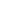 [21:12:46.586] Lulu Frostinfusion Lulu 5540 (R: 3693)
[21:12:47.621] Lulu Frostinfusion Lulu 3694 (R: 5539)
[21:12:48.649] Lulu Frostinfusion Lulu 2770 (R: 6463)
[21:12:49.769] Lulu Frostinfusion Lulu 4617 (R: 4616)
[21:12:50.742] Lulu Frostinfusion Lulu 4617 (R: 4616)
[21:12:51.633] Lulu Frostinfusion Lulu 4617 (R: 4616)
[21:12:52.645] Lulu Frostinfusion Lulu 3694 (R: 5539)
[21:12:53.633] Lulu Frostinfusion Lulu 3694 (R: 5539)
[21:12:54.758] Lulu Frostinfusion Lulu 5540 (R: 3693)
[21:12:55.759] Lulu Frostinfusion Lulu 4617 (R: 4616)
[21:12:56.680] Lulu Frostinfusion Lulu 4617 (R: 4616)
[21:12:57.696] Lulu Frostinfusion Lulu 2308 (R: 2308)
[21:12:57.977] Lulu afflicted by Frostinfusion (3) from Lulu
[21:12:58.618] Lulu Frostinfusion Lulu 3578 (A: 894, R: 4472)
[21:12:59.805] Lulu Frostinfusion Lulu 4472 (R: 4472)
[21:13:00.698] Lulu Frostinfusion Lulu 3578 (R: 5366)
[21:13:01.618] Lulu Frostinfusion Lulu 4472 (R: 4472)
[21:13:02.680] Lulu Frostinfusion Lulu Absorb (2684)
[21:13:03.649] Lulu Frostinfusion Lulu Absorb (3578)
[21:13:04.651] Lulu Frostinfusion Lulu 1761 (A: 3606, R: 3577)
[21:13:05.633] Lulu Frostinfusion Lulu 4472 (R: 4472)
[21:13:06.649] Lulu Frostinfusion Lulu 3774 (A: 564, R: 4338)
[21:13:07.648] Lulu Frostinfusion Lulu 2929 (A: 1409, R: 4338)
[21:13:08.758] Lulu Frostinfusion Lulu 3471 (R: 5205)
[21:13:09.704] Lulu Frostinfusion Lulu 9686 (A: 726, R: 6940)
[21:13:10.633] Lulu Frostinfusion Lulu 5206 (R: 12146)
[21:13:11.633] Lulu Frostinfusion Lulu 8192 (A: 484, R: 8676)
[21:13:12.633] Lulu Frostinfusion Lulu 9988 (A: 424, R: 6940)
[21:13:13.618] Lulu Frostinfusion Lulu 4722 (A: 484, R: 12146)
[21:13:14.648] Lulu Frostinfusion Lulu 7071 (A: 1605, R: 8676)
[21:13:15.685] Lulu Frostinfusion Lulu 7386 (A: 3026, R: 6940)
[21:13:16.633] Lulu Frostinfusion Lulu 6799 (A: 142, R: 10411)
[21:13:17.652] Lulu Frostinfusion Lulu 8676 (R: 8676)
[21:13:18.649] Lulu Frostinfusion Lulu 7862 (A: 814, R: 8676)
[21:13:19.680] Lulu Frostinfusion Lulu 8676 (R: 8676)
[21:13:20.680] Lulu Frostinfusion Lulu 6941 (R: 10411)
[21:13:21.680] Lulu Frostinfusion Lulu 10205 (A: 207, R: 6940)
[21:13:22.617] Lulu Frostinfusion Lulu 6941 (R: 10411)
[21:13:23.649] Lulu Frostinfusion Lulu 10412 (R: 6940)
[21:13:24.680] Lulu Frostinfusion Lulu 6941 (R: 10411)
[21:13:25.727] Lulu Frostinfusion Lulu 10412 (R: 6940)
[21:13:26.762] Lulu Frostinfusion Lulu 6941 (R: 10411)
[21:13:27.609] Lulu Frostinfusion Lulu 10412 (R: 6940)
[21:13:28.711] Lulu Frostinfusion Lulu 7927 (A: 749, R: 8676)
[21:13:29.696] Lulu Frostinfusion Lulu 8676 (R: 8676)
[21:13:30.785] Lulu Frostinfusion Lulu 10412 (R: 6940)
[21:13:31.698] Lulu Frostinfusion Lulu 8676 (R: 8676)
[21:13:32.640] Lulu Frostinfusion Lulu 6438 (A: 503, R: 10411)
[21:13:33.680] Lulu Frostinfusion Lulu 8686 (A: 1726, R: 6940)
[21:13:34.746] Lulu Frostinfusion Lulu 8676 (R: 8676)
[21:13:35.769] Lulu Frostinfusion Lulu 6941 (R: 10411)
[21:13:36.617] Lulu Frostinfusion Lulu 6941 (R: 10411)
[21:13:37.633] Lulu Frostinfusion Lulu 10412 (R: 6940)
[21:13:38.638] Lulu Frostinfusion Lulu 10412 (R: 6940)
[21:13:39.700] Lulu Frostinfusion Lulu 6941 (R: 10411)
[21:13:40.696] Lulu Frostinfusion Lulu 7156 (R: 10733)
[21:13:41.727] Lulu Frostinfusion Lulu 8945 (R: 8944)
[21:13:42.633] Lulu Frostinfusion Lulu 8945 (R: 8944)
[21:13:43.695] Lulu Frostinfusion Lulu 8945 (R: 8944)
[21:13:44.711] Lulu Frostinfusion Lulu 8945 (R: 8944)
[21:13:45.743] Lulu Frostinfusion Lulu 8945 (R: 8944)
[21:13:46.742] Lulu Frostinfusion Lulu 8945 (R: 8944)
[21:13:47.635] Lulu Frostinfusion Lulu 8945 (R: 8944)
[21:13:48.682] Lulu Frostinfusion Lulu 7963 (A: 982, R: 8944)
[21:13:49.726] Lulu Frostinfusion Lulu 8945 (R: 8944)
[21:13:50.633] Lulu Frostinfusion Lulu 7156 (R: 10733)
[21:13:51.656] Lulu Frostinfusion Lulu 6410 (A: 746, R: 10733)
[21:13:52.618] Lulu Frostinfusion Lulu 5367 (R: 12522)
[21:13:53.648] Lulu Frostinfusion Lulu 8945 (R: 8944)
[21:13:54.764] Lulu Frostinfusion Lulu 6410 (A: 746, R: 10733)
[21:13:55.668] Lulu Frostinfusion Lulu 7977 (A: 968, R: 8944)
[21:13:56.617] Lulu Frostinfusion Lulu 7156 (R: 10733)
[21:13:57.742] Lulu Frostinfusion Lulu 9624 (A: 1110, R: 7155)
[21:13:58.699] Lulu Frostinfusion Lulu 8282 (A: 663, R: 8944)
[21:13:59.658] Lulu Frostinfusion Lulu 8618 (A: 327, R: 8944)
[21:14:00.701] Lulu Frostinfusion Lulu 5191 (A: 1965, R: 10733)
[21:14:01.696] Lulu Frostinfusion Lulu 6271 (A: 885, R: 10733)
[21:14:02.680] Lulu Frostinfusion Lulu 6383 (A: 773, R: 10733)
[21:14:03.774] Lulu Frostinfusion Lulu 5587 (A: 1569, R: 10733)
[21:14:04.751] Lulu Frostinfusion Lulu 9882 (A: 852, R: 7155)
[21:14:05.693] Lulu Frostinfusion Lulu 7156 (R: 10733)
[21:14:06.665] Lulu Frostinfusion Lulu 886 (A: 9848, R: 7155)
[21:14:07.745] Lulu Frostinfusion Lulu 6080 (A: 1076, R: 10733)
[21:14:08.711] Lulu Frostinfusion Lulu 6435 (A: 721, R: 10733)
[21:14:09.790] Lulu Frostinfusion Lulu 5367 (R: 12522)
[21:14:10.712] Lulu Frostinfusion Lulu 8188 (A: 757, R: 8944)
[21:14:11.820] Lulu Frostinfusion Lulu 10734 (R: 7155)
[21:14:12.676] Lulu Frostinfusion Lulu 8945 (R: 8944)
[21:14:13.652] Lulu Frostinfusion Lulu 7156 (R: 10733)
[21:14:14.802] Lulu Frostinfusion Lulu 8945 (R: 8944)
[21:14:15.695] Lulu Frostinfusion Lulu 7156 (R: 10733)
[21:14:16.649] Lulu Frostinfusion Lulu 7156 (R: 10733)
[21:14:17.670] Lulu Frostinfusion Lulu 7156 (R: 10733)
[21:14:18.633] Lulu Frostinfusion Lulu 8945 (R: 8944)
[21:14:19.687] Lulu Frostinfusion Lulu 7156 (R: 10733)
[21:14:20.727] Lulu Frostinfusion Lulu 8945 (R: 8944)
[21:14:21.711] Lulu Frostinfusion Lulu 7943 (A: 2344, R: 10286)
[21:14:22.727] Lulu Frostinfusion Lulu 4609 (A: 3621, R: 12343)
[21:14:23.776] Lulu Frostinfusion Lulu 10287 (R: 10286)
[21:14:24.665] Lulu Frostinfusion Lulu 10287 (R: 10286)
[21:14:25.729] Lulu Frostinfusion Lulu 6172 (R: 14401)
[21:14:26.664] Lulu Frostinfusion Lulu 10287 (R: 10286)
[21:14:27.743] Lulu Frostinfusion Lulu 6959 (A: 2344, R: 13953)
[21:14:28.711] Lulu Frostinfusion Lulu 9260 (A: 2368, R: 11628)
[21:14:29.820] Lulu Frostinfusion Lulu 11628 (R: 11628)
[21:14:30.765] Lulu Frostinfusion Lulu 13954 (R: 9302)
[21:14:31.735] Lulu Frostinfusion Lulu 11316 (A: 312, R: 11628)
[21:14:32.727] Lulu Frostinfusion Lulu 9808 (A: 1820, R: 11628)
[21:14:33.782] Lulu Frostinfusion Lulu 9877 (A: 499, R: 15563)
[21:14:34.680] Lulu Frostinfusion Lulu 6823 (A: 959, R: 18157)
[21:14:35.685] Lulu Frostinfusion Lulu 15564 (R: 10375)
[21:14:36.702] Lulu Frostinfusion Lulu 12146 (A: 824, R: 12969)
[21:14:37.746] Lulu Frostinfusion Lulu 7809 (A: 2567, R: 15563)
[21:14:38.665] Lulu Frostinfusion Lulu Absorb (10376)
[21:14:39.664] Lulu Frostinfusion Lulu 13109 (A: 1203, R: 14311)
[21:14:40.713] Lulu Frostinfusion Lulu 13814 (A: 498, R: 14311)
[21:14:41.633] Lulu Frostinfusion Lulu 8587 (R: 20036)
[21:14:42.726] Lulu Frostinfusion Lulu 14072 (A: 240, R: 14311)
[21:14:43.774] Lulu Frostinfusion Lulu 12409 (A: 1903, R: 14311)
[21:14:44.697] Lulu Frostinfusion Lulu 14312 (R: 14311)
[21:14:45.649] Lulu Frostinfusion Lulu 14783 (A: 870, R: 15653)
[21:14:46.680] Lulu Frostinfusion Lulu 12077 (A: 3576, R: 15653)
[21:14:47.727] Lulu Frostinfusion Lulu 12654 (A: 2999, R: 15653)
[21:14:48.652] Lulu Frostinfusion Lulu 12523 (R: 18783)
[21:14:49.747] Lulu Frostinfusion Lulu 14365 (A: 1288, R: 15653)
[21:14:50.687] Lulu Frostinfusion Lulu 15653 (R: 15653)
[21:14:51.711] Lulu Frostinfusion Lulu 15529 (A: 124, R: 15653)
[21:14:52.758] Lulu Frostinfusion Lulu 13565 (A: 2088, R: 15653)
[21:14:53.745] Lulu Frostinfusion Lulu 6135 (A: 1021, R: 10733)
[21:14:54.680] Lulu Frostinfusion Lulu 6283 (A: 873, R: 10733)
[21:14:55.665] Lulu Frostinfusion Lulu 6885 (A: 271, R: 10733)
[21:14:56.757] Lulu Frostinfusion Lulu 10111 (A: 623, R: 7155)
[21:14:57.695] Lulu Frostinfusion Lulu 6172 (R: 14401)
[21:14:58.730] Lulu Frostinfusion Lulu 8106 (A: 124, R: 12343)
[21:14:59.700] Lulu Frostinfusion Lulu 8230 (R: 12343)
[21:15:00.680] Lulu Frostinfusion Lulu 10287 (R: 10286)
[21:15:01.711] Lulu Frostinfusion Lulu 10287 (R: 10286)
[21:15:02.732] Lulu Frostinfusion Lulu 8230 (R: 12343)
[21:15:03.698] Lulu Frostinfusion Lulu 11628 (R: 11628)
[21:15:04.680] Lulu Frostinfusion Lulu 11628 (R: 11628)
[21:15:05.696] Lulu Frostinfusion Lulu 13954 (R: 9302)
[21:15:06.680] Lulu Frostinfusion Lulu 9054 (A: 249, R: 13953)
[21:15:07.692] Lulu Frostinfusion Lulu 4652 (R: 6976)
[21:15:08.201] Lulu's Frostinfusion fades from Lulu